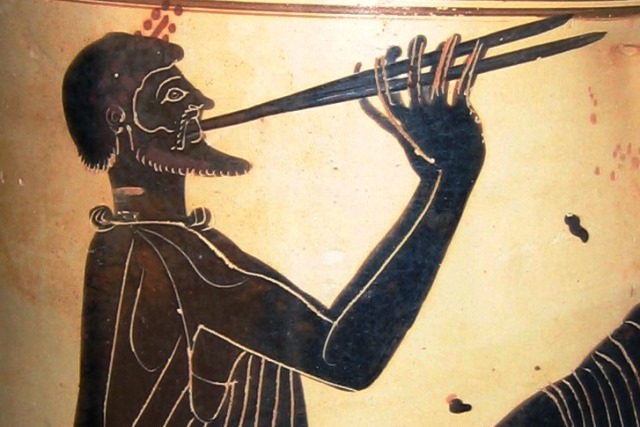 Musica da ascoltareCiclo di tre lezioni in presenza e online a cura di Maurizio CarnelliCi sono differenti modi di ascoltare la musica: possiamo privilegiare una apertura  alle emozioni oppure un ascolto analitico attento alle forme musicali.In questo piccolo cammino di tre incontri esamineremo alcuni brani nell’ambito della musica classica cercando di definire l’intento artistico dell’autore e in quale contesto culturale, storico e geografico è stato composto il brano, le forme musicali, i messaggi emotivi.Primo incontro: l’ascolto storico- filologico.Guillaume de Machaut, Kyrie dalla Missa de Notre Dame. ( qui abbiamo una storia, un contesto simbolico e la musica che interagisce con la narrazione)R.  Wagner, Tannhauser,  (preludio) sarà interessante  visitare la storia e i vari significati.Secondo incontro: l’ascolto analitico. Quali strumenti, quali temi, quali accordi, quale forma. E’ un ascolto che richiede maggiori competenze, più oggettivo, Ravel- Bolero  L.V.Beethoven- Quinta Sinfonia- esposizione, versione  Bernstein e  von Karajan I.Strawinsky- Petruschka primo quadroTerzo Incontro: Ascolto emozionale.Possiamo ascoltare concentrandoci sul messaggio emozionale della musica, la melodia è il parametro musicale che sembra più vicino al messaggio emotivo.A.Marcello- Concerto per oboeI.Albeniz -Granada Aarvo Part – Spiegel in Spiegel- 1978Gli incontri si terranno sia on line che in presenza in via Chiaravalle 11 a Milano. giovedì 27 maggio        	giovedì 3 giugno    giovedì 10 giugnodalle ore 18 alle ore 19,30Per info ed iscrizioni 351 9070475      info@arpamagica.it